ПРОЕКТ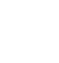 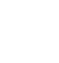 НОВООДЕСЬКА МІСЬКА РАДАМИКОЛАЇВСЬКОЇ ОБЛАСТІР І Ш Е Н Н ЯКеруючись статтею 25 Закону України «Про місцеве самоврядування в Україні», Законом України «Про фізичну культуру і спорт», Постановою Кабінету Міністрів України від 18 вересня 2013 року № 689 «Про затвердження норм витрат на проведення спортивних заходів державного та міжнародного рівня» (зі змінами), наказом Міністерства молоді і спорту України від 27 січня 2014 року № 146 «Про затвердження грошової добової норми витрат на забезпечення харчування учасників спортивних заходів» (зі змінами), наказом Міністерства молоді і спорту України від 09 лютого 2018 року № 146 «Про затвердження Положення про порядок організації і проведення офіційних спортивних змагань і навчально-тренувальних зборів та порядок матеріального забезпечення їх учасників», з  метою підтримки та розвитку спорту, патріотичного виховання учнівської молоді  Новоодеська міська радаВИРІШИЛА:1. Затвердити норми витрат на забезпечення харчування учасників спортивних, фізкультурно-спортивних, військово-спортивних заходів за рахунок коштів бюджету Новоодеської територіальної громади (додаток).2. Фінансовому управлінню (Литвиненко) здійснювати фінансування витрат на харчування учасників спортивних, фізкультурно-спортивних, військово-спортивних заходів відповідно пункту 1 цього рішення.  3. Контроль за виконанням рішення покласти на постійну комісію Новоодеької міської ради з питань бюджету та планування, соціально-економічного розвитку.  Міський голова		                                          Олександр ПОЛЯКОВ      Додаток до рішенняНовоодеської міської ради від 12.01.2024 р. № 3Грошові добові норми витрат на забезпечення харчування учасників спортивних, фізкультурно-спортивних, військово-спортивних заходів Виконуюча обов’язкиначальника управління освіти                                              Надія МОЛЧАНОВСЬКАВід 12.01.2024 р. № 2м. Нова Одеса         XХХІІ позачергова сесія восьмого скликанняПро затвердження норм витрат  на забезпечення харчування учасників спортивних, фізкультурно-спортивних, військово-спортивних заходів за рахунок коштів  Новоодеської міської ради Види заходівУчасники заходівЗаходи районного рівня, заходи територіальних громад (грн.)Заходи обласного рівня (грн.)Заходи Міжнародного та Всеукраїнського рівня (грн.)Спортивні змагання 1-3 груп видів спорту, військово-спортивніспортсмени, члени команддо 254до 254до 450Спортивні змагання 4 групи видів спортуспортсмени, члени команддо 110до 110до 200Фізкультурно-спортивні змагання, заходиспортсмени, члени команддо 110до 110до 200